BAŞVURU ŞARTLARI--- Türkiye Cumhuriyeti Vatandaşı Olmak,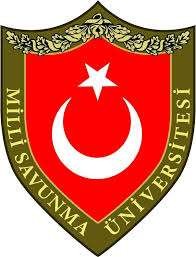 --- Harp Okullarına (Ho) Bayan Ve Erkek, Astsubay Meslek Yüksekokullarına (Asb. Myo) Sadece Erkek Öğrenci Alınacaktır.--- Harp Okulları İçin 20, Astsubay Meslek Yüksekokulları İçin 21 Ve Daha Küçük Olmalıdır.--- Milli Savunma Üniversitesi Askeri Öğrenci Aday Belirleme Sınavına Katılmış Ve Bu Sınavdan Milli Savunma Bakanlığınca Belirlenecek Olan Çağrı Taban Puanı Almış Olmak --- Harp Okulları Ve Astsubay Meslek Yüksekokulları Tercihlerini Www.Msb.Gov.Tr İnternet Adresine Girerek Yapmak  --- Astsubay Meslek Yüksek Okulu İçin Tyt’de 150 Puan Ve Üzeri, Harp Okulları İçin Tyt’de 150 Puan Almak Ve Ayt’180 Puan Ve Üzeri Almak (Msü Baraj Puanı Belirleyebilir.)--- Güven Soruşturmasını Geçmek--- Bir Askeri Okuldan Çıkmış Veya Çıkarılmamış, Sivil Okullardan İse Çıkarılmamış Olmak,--- Nişanlı, Evli, Dul, Hamile, Çocuklu Olmamak Veya Herhangi Bir Kadınla Veya Erkekle Nikâhsız Olarak Birlikte Yaşamamak,--- İntibak Eğitimini Başarılı Bir Şekilde Tamamlamak, MSÜ SINAVININ KAPSAMITÜRKÇE40 SORUSOSYAL BİLİMLER--- TARİH	(5 SORU)--- COĞRAFYA	(5 SORU)--- FELSEFE	(5 SORU)--- DİN KÜLTÜRÜ VE AHLAK BİLGİSİ(VEYA İLAVE FELSEFE SORULARI)	(5 SORU)TEMEL MATEMATİK40 SORUFEN BİLİMLERİ--- FİZİK	(7 SORU)--- KİMYA	(7 SORU)--- BİYOLOJİ	(6 SORU)PUAN TÜRLERİNİN HESAPLANMASINDATESTLERİN AĞIRLIKLARI (%)Öğrenciler Sınavdan Sonra Harp Okulları Ve Astsubay Meslek YüksekokullarıTercihlerini	Www.Msb.Gov.Tr İnternet Adresine Girerek Yapmak .2’NCİ SEÇİM AŞAMALARINA ÇAĞRI PUAN TÜRÜKHO     Msü Sayısal Puanı - Eşit Ağırlık PuanıDHO    Msü Sayısal PuanıHHO Msü Sayısal PuanıKARA ASB.MYO	-Msü Sayısal Puanı - Eşit Ağırlık PuanıDENİZ ASB.MYO -Msü Sayısal Puanı- Eşit Ağırlık Puanı- Sözel Puanı HAVA ASB.MYO	-Msü Sayısal Puanı- Eşit Ağırlık Puanı- Sözel Puanı BANDO ASB.MYO  -Msü Puan Türlerinden Adayın Aldığı En Yüksek Puan2.	SEÇİM AŞAMASI--- 2. Seçim Aşamaları İçin Çağrı Ve 2. Seçim Aşamalarına Gelirken Beraberlerinde Getireceği Belgeler Www.Msb.Gov.Tr İnternet Adresinde Yayınlanacaktır.--- 2. Seçim Aşamaları Sağlık Raporu Bölümü Hariç Olmak Üzere İki Gün Olacak Şekilde İcra Edilecektir.1.	GÜN--- Evrak Kontrol--- Kişilik Değerlendirme Testi--- Fizik Değerlendirme (Boy-Kilo Ölçümü )--- Psikomotor Testi (Hava Harp Okulu Adayları İçin)--- Fiziki Yeterlilik Testi (400 Metre Koşu, Durarak Uzun Atlama, Mekik, Basketbol Topu Fırlatma Ve Barfiks )2.	GÜN---Mülakat Sınavları (Yüz Yüze Görüşme )--- Müzik Yeteneği Ve Müzik Bilgisi Seviye Tespit Sınavı (Bando Astsubay Meslek Yüksekokulları İçin)2. Seçim Aşamalarında Başarılı Olan Adaylar Sağlık Raporu Almak Üzere Hastaneye Gönderilecektir. Olumlu Sağlık Raporu Alan Ve Tercihleri Arasında Hava Harp Okulu Olan Adaylar Belirlenen Kontenjan Dahilinde Öğrenci Seçim Uçuşuna Gönderileceklerdir.Hava Harp Okulunda Öğrenci Seçim Uçuşu Yapılacaktır.AŞAMALARIN DEĞERLENDİRİLMESİ--- Üniversite Sınavı Puanı: Harp Okulları İçin -Yks (Tyt+Ayt), Astsubay Meslek Yüksekokulları İçin -Tyt Ve Bando Astsubay Meslek Yüksekokulu İçin -Tyt Ve Müzik Yeteneği Ve Müzik Bilgisi Seviye Tespit Sınavı Puanı--- Fiziki Yeterlilik Testi Puanı--- Mülakat Puanı(Harp Okulları Ve Astsubay Meslek Yüksek Okulları İçin Gerek Duyulduğu Takdirde,Tyt Ve Ayt Puanlarında Msb Tarafından Yerleştirme Taban Puanı Belirlenebilecektir.)HARP OKULLARI VE ASTSUBAY MESLEK YÜKSEKOKULLARI YERLEŞTİRME PUAN TÜRÜKHO	-YKS (TYT+AYT) Sayısal Ve Eşit Ağırlık Puanı DHO	-YKS (TYT+AYT) Sayısal PuanıHHO	-YKS (TYT+AYT) Sayısal PuanıASB.MYO-TYT Puanı (Bando Astsubay Meslek Yüksekokulu DahilSONUÇLARIN İLAN EDİLMESİHARP OKULU ASİL VE YEDEK ADAYLARIN KAYIT İŞLEMLERİ)ASB. MYO ASİL VE YEDEK ADAYLARIN KAYIT İŞLEMLERİ:Asil Ve Yedek Listeler Www.Msb.Gov.Tr Adresinde İlan Edilecek, Ayrıca Posta Yolu İle Bir Duyuru Yapılmayacak, Belge Gönderilmeyecektir. Sınavlarda Başarılı Olan Adaylardan Okullara Alınacak Kontenjan Sayısı Kadar Aday Yerleştirmesi Yapılacaktır. Kontenjana Giremeyen Adaylar Yedek Olarak Belirlenecek, İhtiyaç Halinde Çağrı Yapılabilecektir.Milli Savunma Üniversitesi Kılavuzunu İnceleyinizPINARBAŞI BORSA İSTANBUL ANADOLU LİSESİREHBERLİK SERVİSİTürkçeTemel MatematikFen BilimleriSosyal BilimlerMSÜ-SA25353010MSÜ-EA35351020MSÜ-SÖ35201035MSÜ-GN35351515